ПРОЕКТ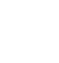 НОВООДЕСЬКА МІСЬКА РАДАМИКОЛАЇВСЬКОЇ ОБЛАСТІР І Ш Е Н Н ЯКеруючись Конституцією України, пунктом 34 статті 26 Закону України "Про місцеве самоврядування в Україні", відповідно статей 12, 22, 35, 116, 118, 121, 122 Земельного Кодексу України, розглянувши заяви громадян України Альбещенка Д.В., Альбещенко М.В., Альбещенко Т.В., Байбарака М.А., Байбарак Т.О., Білоконя Є.С., Бескровної О.Г., Величко Л.В., Величка С.І., Гріньків О.С., Дунаєвського М.В., Романюка О.В., Лукашова В.Л., Лукашової О.І., Ситниченко А.С., Ситниченко В.В., Ситниченка О.М., Ситниченка С.М., Ситниченко Т.О. щодо надання дозволу на розробку проектної документації із землеустрою щодо відведення земельних ділянок у власність для ведення особистих селянських господарств, враховуючи рекомендації постійної комісії з питань аграрно-промислового розвитку та екології,  міська рада В И Р І Ш И Л А:1. Відмовити громадянам України Альбещенко Дмитру Володимировичу, Альбещенко Марині Валеріївні, Альбещенко Тетяні Володимирівні, Байбараку Максиму Андрійовичу, Байбарак Тетяні Олексіївні, Білоконю Євгену Сергійовичу, Бескровній Олені Григорівні, Величко Людмилі Василівні, Величку Станіславу Івановичу, Гріньків Олені Сергіївні, Дунаєвському Максиму Валерійовичу, Романюку Олександру Васильовичу, Лукашову Віктору Леонідовичу, Лукашовій Ользі Іванівні, Ситниченко Анастасії Сергіївні, Ситниченко Віолетті Віталіївні, Ситниченко Олександру Миколайовичу, Ситниченко Сергію Миколайовичу, Ситниченко Тетяні Омелянівні  у наданні дозволу на розробку проектної документації із землеустрою на земельну ділянку у власність площею 2 га для ведення особистого селянського господарства на території Новоодеської міської ради у зв'язку з тим, що зазначена на графічних матеріалах земельна ділянка надана для виділення земельної частки (пай) відповідно рішення Новоодеської міської ради № 29 від 27.05.2021 року.2. Контроль за виконанням цього рішення покласти на постійну комісію міської ради з питань аграрно-промислового розвитку та екології.Міський голова  						Олександр ПОЛЯКОВВід 16.07.2021 р. № 16м. Нова Одеса         ХІ (позачергова) сесія восьмого скликанняПро відмову в наданні дозволу на розробку проектної документації із землеустрою на земельні ділянки у власність для ведення особистого селянського господарства громадянам України